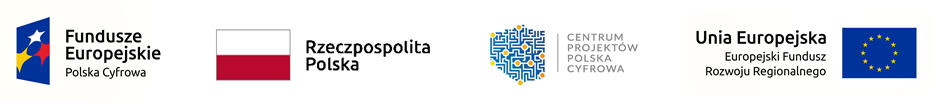 Załącznik Nr 1 do Zapytania ofertowego z dnia 23 lipca 2020r.…….............................    pieczątka oferenta                                                                                       Miejscowość, dnia..............................OFERTADane oferenta:Nazwa Wykonawcy: ……………………..Adres: …………………………….………Nr telefonu: ………………...…………….NIP: ………………………………………Adres e-mail: ……………………………..Odpowiadając na skierowane do nas zapytanie ofertowe dotyczące zamówienia publicznego realizowanego na podstawie art. 4 ust.8 ustawy z dnia 29 stycznia 2004 r. Prawo zamówień Publicznych (Dz.U. z  2019 r. poz. 1843), dotyczącego:Zakupu i dostawy sprzętu komputerowego (32 laptopów  wraz z oprogramowaniem) na potrzeby szkół podstawowych z Gminy Brodnica realizującej projekt z Konkursu Grantowego Zdalna Szkoła+ w ramach Ogólnopolskiej Sieci Edukacyjnej Oś I  Powszechny dostęp do szybkiego internetu, Działanie 1.1 Wyeliminowanie terytorialnych różnic w możliwości dostępu do szerokopasmowego internetu o wysokich przepustowościach Oferuję wykonanie przedmiotu zamówienia za następującą cenę:Oferujemy wykonanie zamówienia ogółem (za dostawę 32 szt. laptopów) za cenę netto.........................zł.   Obowiązujący podatek VAT    .......% -        ............................. zł.Cena brutto .............................. zł (słownie: .........................................................................)Cena 1 szt. laptopa brutto: …………….. zł (słownie: …...……………………………….).w tym: VAT:……………złotych (słownie: ………………………………… …...………). Cena netto:…………złotych, (słownie: ……………………………………………….… ). Parametry oferowanego przedmiotu zamówienia: Przyjmujemy do realizacji postawione przez zamawiającego, w zapytaniu ofertowym, warunki. 6. Termin ważności oferty: 30 dni od zakończenia terminu składania ofert.7. Oświadczenia:a)	Oświadczam, iż zapoznałem się z treścią zapytania ofertowego, nie wnoszę żadnych zastrzeżeń oraz uzyskałem niezbędne informacje do przygotowania oferty.b)	Oświadczam, iż akceptuję założenia zawarte w niniejszym zapytaniu ofertowym, dotyczące zakresu zamówienia oraz wymagań w nim zawartych.c) Oświadczam, że akceptuję wzór umowy będący załącznikiem do zapytania ofertowego  i w wypadku pozytywnego rozstrzygnięcia – wyboru naszej oferty, zobowiązujemy się do zawarcia umowy w miejscu i terminie wskazanym przez Zamawiającego.d)	Oświadczam, że w cenie wskazanej w niniejszej ofercie wliczone są wszystkie niezbędne składniki do realizacji zamówienia.e)	Oświadczam, że znajduję się w sytuacji ekonomicznej zapewniającej wykonanie całości przedmiotu zamówienia w terminie przewidzianym w w/w zapytaniu.f)	Oświadczam, że oferowany przeze mnie przedmiot dostawy jest zgodny z parametrami  określonymi w zapytaniu ofertowym.g)  Jestem/nie jestem* powiązany kapitałowo ani osobowo z Zamawiającym lub osobami upoważnionymi do zaciągania zobowiązań w imieniu Zamawiającego, lub osobami wykonującymi w imieniu Zamawiającego czynności związanych z przeprowadzeniem procedury wyboru wykonawcy.h)  Oświadczamy, ze nie podlegamy wykluczeniu z postępowania o udzielenie zamówienia na podstawie art. 24 ust. 1 ustawy Prawo zamówień publicznych.i)  Zobowiązuję się wykonać zamówienie w terminie określonym w zapytaniu ofertowym.* niepotrzebne skreślić        ............................................................                                                                                          data i podpis osoby upoważnionejl.p.Przedmiot zamówienia Ilośćw sztukach(kompletach)Jednostkowa kwota nettoza 1 szt.KwotaVATJednostkowa kwota brutto za 1 sztukę Ogółem wartość brutto (kol. 3 x 6)12345671.Laptop32Cena zamówienia ogółem (brutto) w tym:  kwota VATCena zamówienia ogółem nettoCena zamówienia ogółem (brutto) w tym:  kwota VATCena zamówienia ogółem nettoCena zamówienia ogółem (brutto) w tym:  kwota VATCena zamówienia ogółem nettoCena zamówienia ogółem (brutto) w tym:  kwota VATCena zamówienia ogółem nettoCena zamówienia ogółem (brutto) w tym:  kwota VATCena zamówienia ogółem nettoCena zamówienia ogółem (brutto) w tym:  kwota VATCena zamówienia ogółem netto…………….Cena zamówienia ogółem (brutto) w tym:  kwota VATCena zamówienia ogółem nettoCena zamówienia ogółem (brutto) w tym:  kwota VATCena zamówienia ogółem nettoCena zamówienia ogółem (brutto) w tym:  kwota VATCena zamówienia ogółem nettoCena zamówienia ogółem (brutto) w tym:  kwota VATCena zamówienia ogółem nettoCena zamówienia ogółem (brutto) w tym:  kwota VATCena zamówienia ogółem nettoCena zamówienia ogółem (brutto) w tym:  kwota VATCena zamówienia ogółem netto   ………………………...ParametrOferowane wartości Typ sprzętuProducentModel oraz kod dostawcy (producenta)ProcesorPamięć RAMKarta graficznaKameraDysk twardyPrzekątna ekranuEkran dotykowyKlawiaturaSystem operacyjnyZestaw słuchawkowyŁącznośćNapęd optycznyGwarancjaOprogramowanie biurowe Akcesoria